大万博推第６号　令和５年５月１５日　各私立高・中等教育学校長　様各私立専修学校（高等課程）　様各種学校（外国人学校）校長　様大阪府・市万博推進局機運醸成部長「高校生向けEXPO教育プログラム」のご案内平素より、大阪・関西万博の推進にご協力をいただき、ありがとうございます。さて、大阪府・市万博推進局では、大阪府内の高校生が、大阪・関西万博のテーマやコンセプトを深く理解し、万博への期待感を高めるとともに、万博の会期前、会期中、会期後を通じて新たなアイデアを創造・発信する主体になることで、2025年以降の大阪の持続的な発展の担い手になることをめざして、「高校生向けEXPO教育プログラム」教材を作成いたしました。プログラムは、動画とワークシートの教材で構成しており、教員の皆様向けの手引き等も併せて作成しております。50分の授業で取組める内容となっており、「総合的な探究の時間」の１コマとして活用いただくことはもちろん、ＬＨＲなどでの活用も可能です。つきましては、万博の地元開催という貴重な体験を高校生の学びを深める機会としていただきたく、各学校におかれましては、「総合的な探究の時間」等での本教材の活用につきましてご検討をいただきますよう、何卒よろしくお願い申し上げます。記「高校生向けEXPO教育プログラム」紹介動画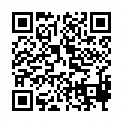 https://youtu.be/w-WK4u7jPc4紹介動画は、実際の動画教材の一部から作成した3分程度のものです。ご希望の学校には、個別に、全ての動画教材、ワークシート、教員向け手引書を送付させていただきますので、下記の担当までご連絡ください。＜連絡先＞大阪府・大阪市万博推進局機運醸成部推進課　中村・佐藤電　話：06-6690-7647ＦＡＸ：06-6690-7805メール：gf0003@city.osaka.lg.jp